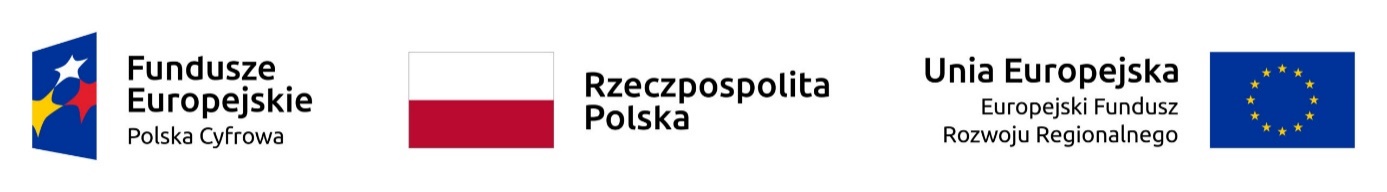 Załącznik nr 1aSPECYFIKACJA TECHNICZNAoferowanego sprzętu dla części I – dostawa serwerów wraz z wyposażeniem serwerownidla zamówienia prowadzonego w trybie podstawowym pn. Zakup i dostawa sprzętu komputerowego i oprogramowania w ramach 
Programu Operacyjnego Polska Cyfrowa na lata 2014-2020 Osi Priorytetowej V 
Rozwój cyfrowy JST oraz wzmocnienie cyfrowej odporności na zagrożenia REACT-EUWykonawca:	Serwer 2 szt.Nazwa producenta: ……………………………………Model: …………………………………..Serwer NAS 1 szt.Nazwa producenta: ……………………………………Model: …………………………………..Dyski do serwera NAS 4 szt.Nazwa producenta: ……………………………………Model: …………………………………..Konsola KVM 1 szt.Nazwa producenta: ……………………………………Model: …………………………………..5. Zasilacz awaryjny 3 szt.Nazwa producenta: ……………………………………Model: …………………………………..6. Switch 2 szt.Nazwa producenta: ……………………………………Model: …………………………………..Pełna nazwa/firmaAdres LpParametrWartość wymaganaParametry oferowane(nazwy podzespołów, producenci, parametry lub wskazać czy oferowany parametr spełnia wymagania na zasadzie TAK / NIE *)1ObudowaObudowa Rack 19” o wysokości max 2U z możliwością instalacji do 8 dysków 3.5" Hot-Plug wraz z kompletem wysuwanych szyn umożliwiających montaż w szafie rack i wysuwanie serwera do celów serwisowych (szyny ruchome)TAK / NIE *2ProcesorZainstalowany procesor min. 16-rdzeniowy, 32 wątki, Pamięć cache min 24MB, rodzaj pamięci DDR4 2666MHz ECC, maksymalna wielkość pamięci 6TB, liczba kanałów pamięci 8, TDP 135W, Przykład: Intel® Silver 4314 lub lepszyProducent: ……………………………………….Model: ………………………………………………..3RAM2x32GB DDR4 RDIMM, szyna 3200MHz, typ DDR4, rodzaj RDIMM, Rank Dual, pojemność modułu 32GB Producent: ……………………………………….Model: ………………………………………………..4Kontroler RAIDSprzętowy, Pamięć cache 8 GB, Poziomy RAID 0/1/5/6/10/50/60, Rodzaje dysków 12Gb/s SAS, 6Gb/s SAS/SATA, 3Gb/s SAS/SATA, Wsparcie PCI PCIe Gen. 4TAK / NIE *5Dyski twarde2x 960GB SSD vSAS Mixed Use, pojemność dysku 960GB, wymiary 2,5” w ramce 3,5”, typ dysku SSD vSAS MU SED, interfejs SAS 12GB, typ obudowy Hot-PlugIlość dysków: …………………………………….Pojemność : ….......................................... GB6Optymalizacja rozruchuBOSS 2 x 480GB R1TAK / NIE *7Interfejsy siecioweWbudowane min. 2 interfejsy sieciowe 1Gb/s Ethernet w standardzie 1000Base-T oraz dodatkowo 2 interfejsy sieciowe o przepustowości 10Gb/s Ethernet w standardzie 10GBase-T (porty mogą być osiągnięte poprzez kartę w slotach PCIe)TAK / NIE *Wskazać posiadane interfejsy:………………………..8ZasilanieMin. 2 zasilacze Redundantne, Hot-Plug min. 800W każdy TAK / NIE *9Warunki gwarancjiMin. 3 lata gwarancji producenta, z czasem reakcji do następnego dnia roboczego od przyjęcia zgłoszenia, możliwość zgłaszania awarii 24x7x365 poprzez ogólnopolską linię telefoniczną producenta. Okres gwarancji dysków: 1 rok dyski SATATAK / NIE *LpParametrWartość wymaganaWartość oferowana(nazwy podzespołów, producenci, parametry lub wskazać czy oferowany parametr spełnia wymagania na zasadzie TAK / NIE *)ISpecyfikacja sprzętowa1ProcesorProcesor 64 bit o taktowaniu nie mniejszym niż 1,7 GHz, liczba rdzeni min. 4 np. Procesor AlpineAL-314 lub lepszyProducent: ……………………………………….Model: ………………………………………………..2Pamięć RAMNie mniej niż 8GB DDR3 1600MHz…............. GB DDR …...3Obsługiwane dyski twardeMin. 4 szt. 3.5" oraz  2.5"TAK / NIE *4Interfejsy siecioweRJ45 (LAN) 1 Gbps - 2 szt., SFP+ - 1 szt.Wskazać ilość i rodzaj portów: ……………………………………5Porty USB min. 3.2Minimum 4Wskazać rodzaj i ilość portów: …………………..6Typ obudowyRACK 1U, zasilacz wbudowany TAK / NIE *IISpecyfikacja oprogramowania1Obsługiwane systemy plikówDyski wewnętrzne: EXT4
Dyski zewnętrzne: EXT3, EXT4, NTFS, FAT32, HFS+TAK / NIE *2Szyfrowanie wolumenówTak, min AES 256TAK / NIE *3Zarządzanie dyskamiPojedynczy Dysk, 0, 1, 5, 6, 10, JBOD, 
Skanowanie uszkodzonych bloków (pliku)
Obsługa migawek
Obsługa replikacji migawekTAK / NIE *4Zarządzanie prawami dostępuOgraniczenie dostępnej pojemności dysku dla użytkownika
Importowanie listy użytkowników
Zarządzanie kontami użytkowników 
Zarządzanie grupą użytkowników 
Zarządzanie współdzieleniem w sieci TAK / NIE *5Funkcje backupOprogramowanie do tworzenia kopii bezpieczeństwa producenta urządzenia dla systemów Windows TAK / NIE *6Darmowe aplikacje na urządzenia mobilneMonitoring / Zarządzanie / Współdzielenie plików / obsługa kamer
Dostępne na systemy iOS oraz AndroidTAK / NIE *7Minimum obsługiwane serwerySerwer plików
Serwer FTP
Serwer WEB
Serwer kopii zapasowych
Serwer MonitoringuSerwer wydrukuTAK / NIE *8VPNVPN client / VPN server. Obsługa PPTP, OpenVPNTAK / NIE *9Obsługiwane protokoły siecioweAFP, Dynamiczny DNS (DDNS), HTTP, HTTPS, iPv4/iPv6, iSCSI, Klient protokołu BitTorrent, Klient VPN, Obsługa ramek typu jumbo, Serwer CIFS/SMB, Serwer DHCP,Serwer DLNA, Serwer FTP, Serwer iTunes, Serwer NFS, S.M.A.R.T., SNMP, SSH, TelnetTAK / NIE *10Możliwość instalacji dodatkowego oprogramowaniaTak, sklep z aplikacjami; możliwość instalacji z paczek TAK / NIE *LpParametrWartość wymaganaWartość oferowana(nazwy podzespołów, producenci, parametry lub wskazać czy oferowany parametr spełnia wymagania na zasadzie TAK / NIE *)1Rodzaj urządzenia:Dysk twardy - wewnętrznyTAK / NIE *2Pojemność:Min. 4 TB………….. TB3Rodzaj obudowy:3,5"TAK / NIE *4Interfejs:SATAIII 6Gb/sTAK / NIE *5Wielkość bufora:Min. 256 MB……………… MB6Cechy:Zwiększona odporność na drgania, Zgodność z systemami NAS, technologia  konwencjonalnego zapisu magnetycznego (CMR)TAK / NIE *7Prędkość obrotowa:7200 obr/minTAK / NIE *8MTBF:Min. 1 000 000 godzinTAK / NIE *LpParametrWartość wymaganaWartość oferowana(nazwy podzespołów, producenci, parametry lub wskazać czy oferowany parametr spełnia wymagania na zasadzie TAK / NIE *)1Rodzaj urządzenia:Konsola modułowa KVM LCD 19”TAK / NIE *2Matryca:aktywna TFT LCD, 19" XGA, format 4÷3; Rozdzielczość maksymalna: 1920x1080; Rozdzielczość optymalna: 1280x1024; Kontrast: 1000 ÷ 1; Jasność: 250 cd/m2; Podświetlanie: LED; Liczba kolorów: 16,7 milionów; Średni czas bezawaryjnej pracy (MTBF): 100 000 godzinTAK / NIE *3Rodzaj obudowy:Rack , 1UTAK / NIE *4Liczba portów PC lub KVM:8 PS2 lub USBTAK / NIE *5Klawiatura:101 klawiszy , Touchpad6Cechy:Zasilanie: ~230V AC; Dopuszczana temperatura pracy: 0°C ÷ 50°C; Dopuszczalna wilgotność powietrza: 10% ÷ 90%, niekondensująca;; Min-max rozstaw szyn: 580mm - 870mm;TAK / NIE *7Certyfikaty:CETAK / NIE *8Gwarancja:2 lataTAK / NIE *LpParametrWartość wymaganaWartość oferowana(nazwy podzespołów, producenci, parametry lub wskazać czy oferowany parametr spełnia wymagania na zasadzie TAK / NIE *)1Rodzaj urządzenia:Zasilacz awaryjny On-line TAK / NIE *2Topologia:On-lineTAK / NIE *3Moc pozorna/skuteczna:1000VA/800WTAK / NIE *4Napięcie wejściowe:160-280 VTAK / NIE *5Gniazda wyjścioweIEC 320 C13 3szt. USB, RS-232TAK / NIE *6Zabezpieczenia:Przeciążeniowe, termiczne, przed przeładowaniemTAK / NIE *7Sygnalizacja pracy:Wyświetlacz LCD, DźwiękowaTAK / NIE *8Gwarancja:2 lataTAK / NIE *Lp.ParametrWartość wymaganaWartość oferowana(nazwy podzespołów, producenci, parametry lub wskazać czy oferowany parametr spełnia wymagania na zasadzie TAK / NIE *)1Porty Ethernet48 gigabitowy port PoE+ RJ45 Ethernet 10/100/1000 Mb/sWskazać porty Ethernet: …………………………………………………2Sloty SFP+ 10Gb/sMin. 4Ilość i rodzaj slotów: …………………………………..3Port konsolowyRJ45 1szt. micro-USB 1szt.TAK / NIE*4Porty PoE+ (RJ45)Porty PoE+: 48 portów, do 30 W na każdym porcie, budżet: 500 WTAK / NIE*5Maksymalny pobór mocy50W (bez podłączonego urządzenia z obsługą PoE)
640W (podczas zasilania z mocą 500W)TAK / NIE*6ObudowaRACK 1UTAK / NIE*7ChłodzenieMin. 3 wentylatoryTAK / NIE*8Gwarancja:2 lataTAK / NIE *